Fractions and Algebraic FractionsRecap algebra…Cancelling down fractions…Cancelling down algebraic fractions…Multiplying fractions…Multiplying algebraic fractions…Dividing fractions…Dividing algebraic fractions…Adding and subtracting fractions…Adding and subtracting algebraic fractions…Fractions and Algebraic Fractions - AnswersRecap algebra…Cancelling down fractions…Cancelling down algebraic fractions…Multiplying fractions…Multiplying algebraic fractions…Dividing fractions…Dividing algebraic fractions…Adding and subtracting fractions…Adding and subtracting algebraic fractions…Exam type questions(These ones taken from Justmaths)1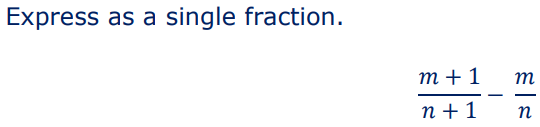 2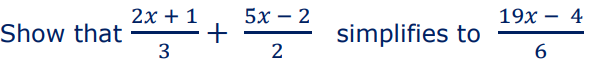 3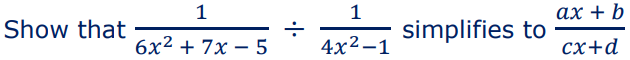 4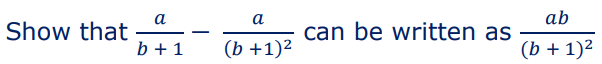 5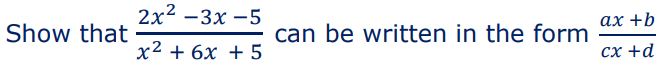 6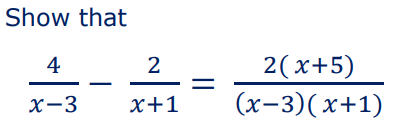 7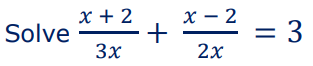 8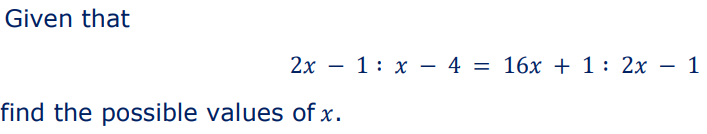 